Планируемые результаты1.Создание современной, гибкой системы повышения квалификации педагогов ДОУ.2.Разработка единых, индивидуальных подходов к определению, содержанию повышения квалификации педагогических работников ДОУ.3.Совершенствование учебно–методического сопровождения образовательного процесса.4.Повышение профессионального мастерства педагогов.5. Внедрение современных технологий в образовательный процесс.Муниципальное  бюджетное  дошкольное образовательное учреждение детский сад  общеразвивающего вида с приоритетным осуществлением деятельности по художественно-эстетическому развитию детей № 8 «Виноградинка»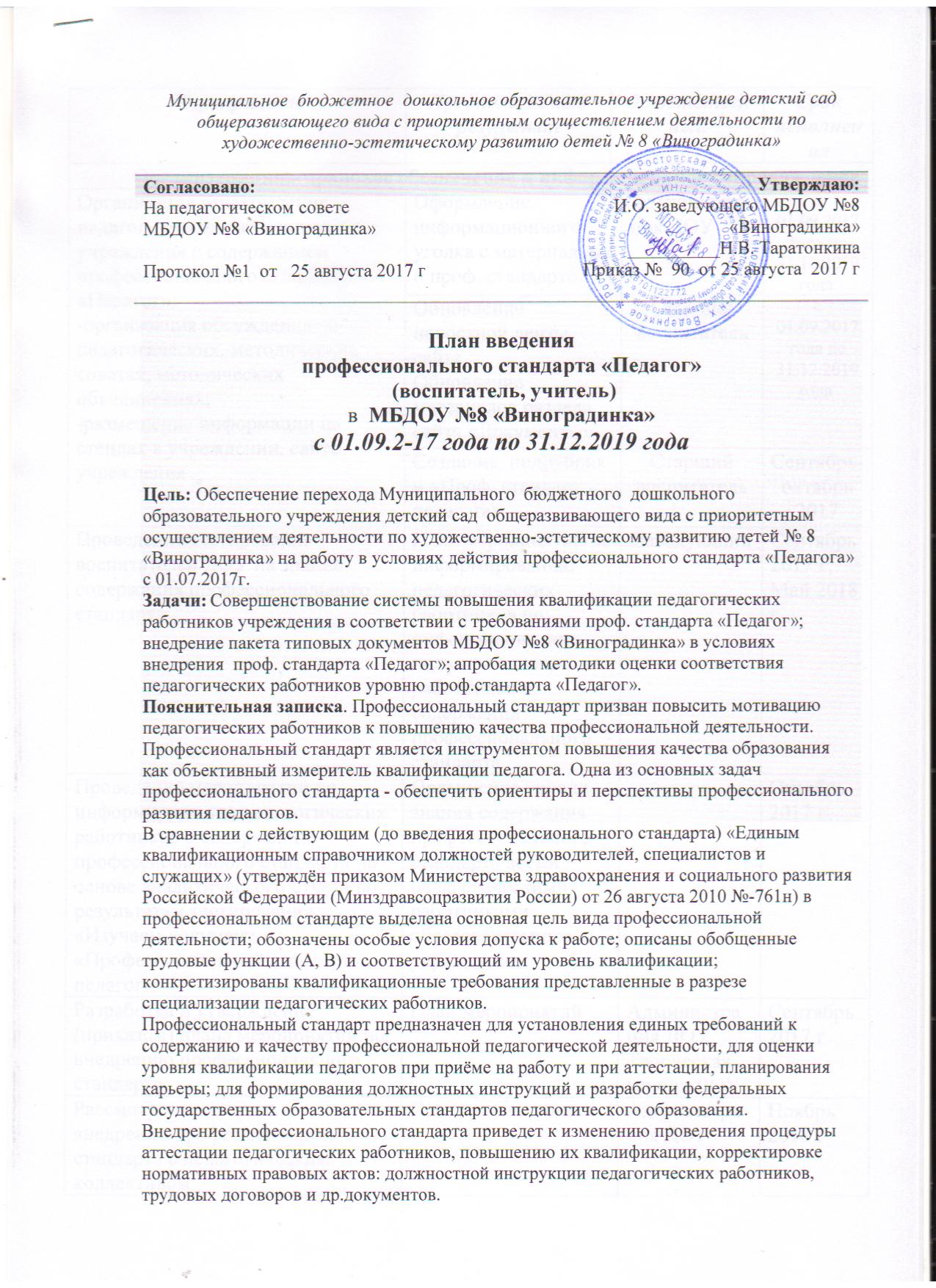 МероприятиеПредполагаемый результатПредполагаемый результатОтветственныйОтветственныйСрок исполненияСрок исполненияОрганизационно-правовое обеспечение и информационное сопровождениеОрганизационно-правовое обеспечение и информационное сопровождениеОрганизационно-правовое обеспечение и информационное сопровождениеОрганизационно-правовое обеспечение и информационное сопровождениеОрганизационно-правовое обеспечение и информационное сопровождениеОрганизационно-правовое обеспечение и информационное сопровождениеОрганизационно-правовое обеспечение и информационное сопровождениеОрганизация ознакомления педагогических работников учреждения с содержанием профессионального стандарта «Педагог»:-организация обсуждения на педагогических, методических советах, методических объединениях;-размещение информации на стендах в учреждении, сайте учрежденияОформление информационного уголка с материалами о проф. стандартеОформление информационного уголка с материалами о проф. стандартеОформление информационного уголка с материалами о проф. стандартеАдминистрация ДОУс 01.09.2017 года по 31.12.2019 года с 01.09.2017 года по 31.12.2019 года Организация ознакомления педагогических работников учреждения с содержанием профессионального стандарта «Педагог»:-организация обсуждения на педагогических, методических советах, методических объединениях;-размещение информации на стендах в учреждении, сайте учрежденияОбновление новостной ленты сайтаОбновление материалов раздела сайта «Документы»Обновление новостной ленты сайтаОбновление материалов раздела сайта «Документы»Обновление новостной ленты сайтаОбновление материалов раздела сайта «Документы»Старший воспитательс 01.09.2017 года по 31.12.2019 года с 01.09.2017 года по 31.12.2019 года Организация ознакомления педагогических работников учреждения с содержанием профессионального стандарта «Педагог»:-организация обсуждения на педагогических, методических советах, методических объединениях;-размещение информации на стендах в учреждении, сайте учрежденияСоздание  подрубрики «Проф. стандарт педагога»Создание  подрубрики «Проф. стандарт педагога»Создание  подрубрики «Проф. стандарт педагога»Старший воспитательСентябрь-октябрь 2017Сентябрь-октябрь 2017Проведение тестирования воспитателей ДОУ на знание содержания профессионального стандартаПлан мероприятий по информированию педагогических работников по информированию педагогических работников о содержании профессионального стандартаПлан мероприятий по информированию педагогических работников по информированию педагогических работников о содержании профессионального стандартаПлан мероприятий по информированию педагогических работников по информированию педагогических работников о содержании профессионального стандарта ЗаведующийСентябрь 2017 г,Май 2018 гСентябрь 2017 г,Май 2018 гПроведение мероприятий по информированию педагогических работников о содержании профессионального стандарта на основе аналитического отчета по результатам тестирования «Изучаем документ «Профессиональный стандарт педагога»Повышение уровня знания содержания профессионального стандарта всеми педагогическими работниками образовательного учрежденияПовышение уровня знания содержания профессионального стандарта всеми педагогическими работниками образовательного учрежденияПовышение уровня знания содержания профессионального стандарта всеми педагогическими работниками образовательного учрежденияОктябрь 2017 гОктябрь 2017 гРазработка и утверждение (приказом) плана мероприятий по внедрению профессионального стандарта.План мероприятийПлан мероприятийПлан мероприятийАдминистрация ДОУТворческая группа ДОУСентябрь 2017 гСентябрь 2017 гРассмотрение вопроса о внедрении профессионального стандарта с педагогическим коллективомПротокол педсовета Протокол педсовета Протокол педсовета Администрация ДОУНоябрь 2018 гНоябрь 2018 гВНЕДРЕНИЕ ПРОФЕССИОНАЛЬНОГО СТАНДАРТА В ДОУВНЕДРЕНИЕ ПРОФЕССИОНАЛЬНОГО СТАНДАРТА В ДОУВНЕДРЕНИЕ ПРОФЕССИОНАЛЬНОГО СТАНДАРТА В ДОУВНЕДРЕНИЕ ПРОФЕССИОНАЛЬНОГО СТАНДАРТА В ДОУВНЕДРЕНИЕ ПРОФЕССИОНАЛЬНОГО СТАНДАРТА В ДОУВНЕДРЕНИЕ ПРОФЕССИОНАЛЬНОГО СТАНДАРТА В ДОУВНЕДРЕНИЕ ПРОФЕССИОНАЛЬНОГО СТАНДАРТА В ДОУОрганизация обучения педагогических работниковОрганизация обучения педагогических работниковОрганизация обучения педагогических работниковОрганизация обучения педагогических работниковОрганизация обучения педагогических работниковОрганизация обучения педагогических работниковОрганизация обучения педагогических работниковПланирование и осуществление повышения квалификации (профессиональной переподготовки) воспитателей на очередной учебный год План повышения квалификацииПлан повышения квалификацииАдминистрация ДОУАдминистрация ДОУСентябрь 2017, 2018, 2019 ггСентябрь 2017, 2018, 2019 гг2.Совершенствование методической работы2.Совершенствование методической работы2.Совершенствование методической работы2.Совершенствование методической работы2.Совершенствование методической работы2.Совершенствование методической работы2.Совершенствование методической работы  Консультационная поддержка «Профессиональный стандарт педагога»Педагогические советы, семинары1 раз в квартал2017-20191 раз в квартал2017-2019Участие педагогов в работе семинаров, конференций, муниципальных методических объединенияхЕжегодно2017-2019Ежегодно2017-2019Участие педагогов ДОУ  в муниципальных конкурсах, конкурсах педагогического мастерстваВ соответствии с планомВ соответствии с планом2017-2019гг.2017-2019гг.Использование в работе инновационной деятельности, способствующей росту проф.компетентностипостояннопостоянно 3. Аттестация педагогических работников 3. Аттестация педагогических работников 3. Аттестация педагогических работников 3. Аттестация педагогических работников 3. Аттестация педагогических работников 3. Аттестация педагогических работников 3. Аттестация педагогических работниковПерспективное и текущее планирование аттестации педагоговСоставление плана аттестации педагогических работников.Консультационная поддержка:-процедура прохождения аттестации на соответствие занимаемой должности;-процедура прохождения аттестации на квалификационную категорию (первую, высшую)План аттестации педагогических работниковЗаявление  на проведение квалификационных испытаний и аттестационных процедурПлан аттестации педагогических работниковЗаявление  на проведение квалификационных испытаний и аттестационных процедурАдминистрация ДОУАдминистрация ДОУЕжегодносентябрьЕжегодносентябрьСоздание и организация деятельности аттестационной комиссии в ДОУ с целью подтверждения соответствия педагогических работников занимаемой должности.Кадровое и организационно-методическое обеспечение деятельности аттестационной комиссии в ДОУКадровое и организационно-методическое обеспечение деятельности аттестационной комиссии в ДОУАдминистрация ДОУАдминистрация ДОУежегодноежегодноОрганизация и проведение квалификационных испытаний педагогических работниковЭкспертные заключения о соответствии педагогических работников занимаемой должностиЭкспертные заключения о соответствии педагогических работников занимаемой должностиАдминистрация ДОУАдминистрация ДОУВ течение 2017 – 2018 и 2018-2019 учебного годаВ течение 2017 – 2018 и 2018-2019 учебного годаРассмотрение результатов повышения квалификации, переподготовки педагоговПротокол педсовета Протокол педсовета Администрация ДОУ;отчёты педагоговАдминистрация ДОУ;отчёты педагогов2 полугодие 2017 – 2018 уч.года2 полугодие 2017 – 2018 уч.года4.Повышение уровня профессиональной компетентности педагогов ДОУ4.Повышение уровня профессиональной компетентности педагогов ДОУ4.Повышение уровня профессиональной компетентности педагогов ДОУ4.Повышение уровня профессиональной компетентности педагогов ДОУ4.Повышение уровня профессиональной компетентности педагогов ДОУ4.Повышение уровня профессиональной компетентности педагогов ДОУ4.Повышение уровня профессиональной компетентности педагогов ДОУПроведение педагогическими работниками самооценки профессионального уровняЛист самооценкиАдминистрация ДОУ, творческая группаАдминистрация ДОУ, творческая группаАдминистрация ДОУ, творческая группаАдминистрация ДОУ, творческая группа4квартал 2017- 1квартал 2018Составление индивидуальных планов профессионального  развития педагогов ДОУ на основе выявленного дефицита компетентностей.Утверждение планов саморазвития педагогов-изучение нормативной и психолого–педагогической литературы-освоение педагогических технологий, выстраивание собственной методической системы-разработка диагностического инструментария-участие в реализации программы развития ДОУ, в методической работе ДОУ-обучение на курсах повышения квалификации-участие в работе творческих групп, проведение индивидуальной исследовательской работы-обобщение собственного опыта педагогической деятельностиИндивидуальные планы развития педагогов Отчёты педагогов по темам саморазвития, открытыемероприятиясерия занятий;методическая продукция;портфолио;собеседование;мастер-класс;педагогический проект;отчёт о результатах (ходе) экспериментальной, инновационной деятельности;проф. конкурсы Отчёты педагогов по темам саморазвития, открытыемероприятиясерия занятий;методическая продукция;портфолио;собеседование;мастер-класс;педагогический проект;отчёт о результатах (ходе) экспериментальной, инновационной деятельности;проф. конкурсы Отчёты педагогов по темам саморазвития, открытыемероприятиясерия занятий;методическая продукция;портфолио;собеседование;мастер-класс;педагогический проект;отчёт о результатах (ходе) экспериментальной, инновационной деятельности;проф. конкурсы Отчёты педагогов по темам саморазвития, открытыемероприятиясерия занятий;методическая продукция;портфолио;собеседование;мастер-класс;педагогический проект;отчёт о результатах (ходе) экспериментальной, инновационной деятельности;проф. конкурсы 2017  -2019 гг.Октябрь каждого года